Until 15.8.1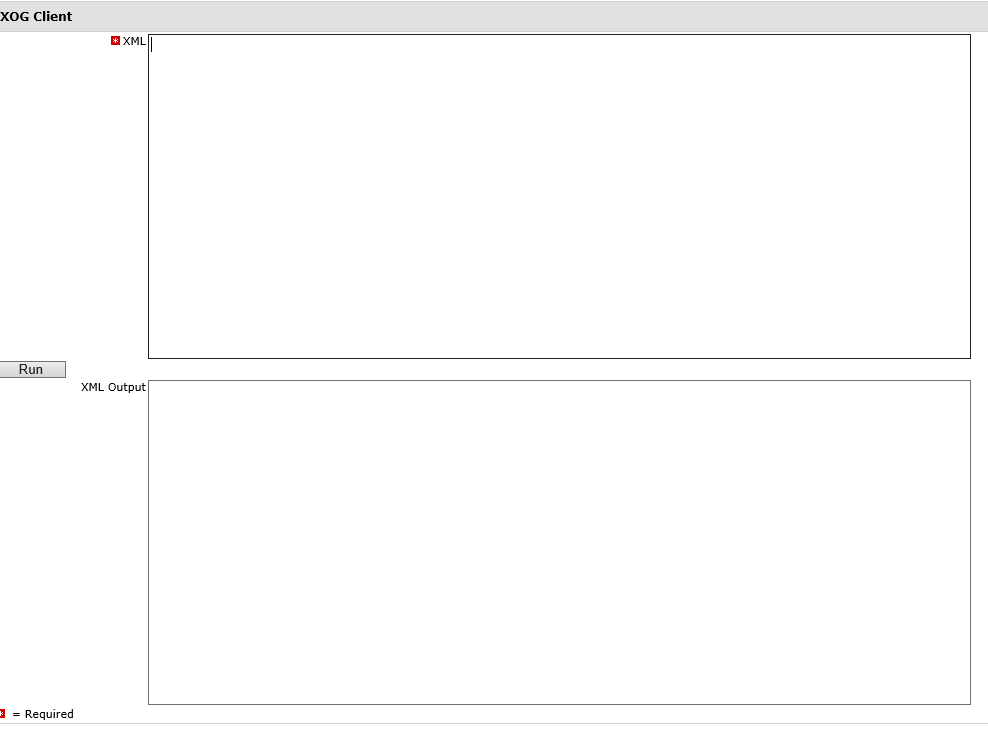 After 15.9.1 Upgrade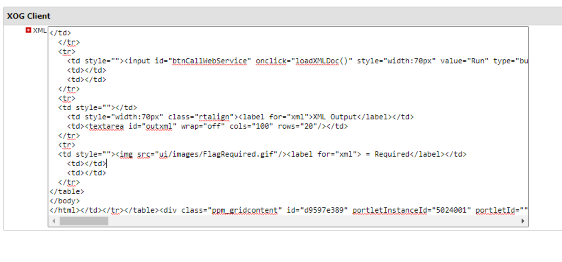 